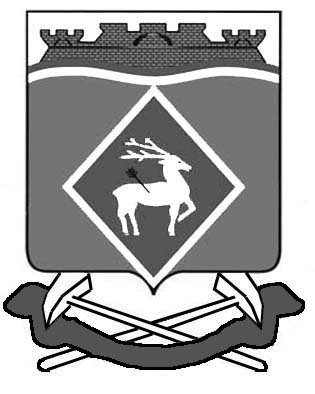 РОССИЙСКАЯ  ФЕДЕРАЦИЯРОСТОВСКАЯ ОБЛАСТЬБЕЛОКАЛИТВИНСКИЙ  РАЙОНСОБРАНИЕ ДЕПУТАТОВ  ЛИТВИНОВСКОГО СЕЛЬСКОГО ПОСЕЛЕНИЯРЕШЕНИЕ31 мая 2021 года		                    № 130                        с. ЛитвиновкаОБ УТВЕРЖДЕНИИ ПОРЯДКА РАССМОТРЕНИЯ СОБРАНИЕМ ДЕПУТАТОВ ПРОЕКТОВ МУНИЦИПАЛЬНЫХПРОГРАММ И ПРЕДЛОЖЕНИЙ О ВНЕСЕНИИ ИЗМЕНЕНИЙ В МУНИЦИПАЛЬНЫЕ ПРОГРАММЫ МУНИЦИПАЛЬНОГО ОБРАЗОВАНИЯ «ЛИТВИНОВСКОЕ СЕЛЬСКОЕ ПОСЕЛЕНИЕ»В соответствии с частью 2 статьи 179 Бюджетного кодекса Российской Федерации, Уставом муниципального образования, Собрание депутатов Литвиновского сельского поселения решил:Утвердить Порядок рассмотрения Собранием депутатов Литвиновского сельского поселения проектов муниципальных программ и предложений о внесении изменений в муниципальные программы муниципального образования Литвиновского сельского согласно Приложению.Настоящее Решение вступает в силу со дня официального опубликования.З. Администрации муниципального образования «Литвиновское сельское поселение» привести муниципальные правовые акты в соответствие с настоящим решением в течение двух месяцев с момента вступления его в силу.Председатель Собрания депутатов-Глава Литвиновского сельского поселения                        П.И. ПузановПриложение к Собрания депутатов Литвиновского сельского поселения от 31.05.2021 № 130Порядок рассмотрения Собранием депутатов Литвиновского сельского поселения проектов муниципальных программ и предложений о внесении изменений в муниципальные программы муниципального образования «Литвиновское сельское поселение»Настоящий Порядок рассмотрения Собранием депутатов Литвиновского сельского поселения проектов муниципальных программ и предложений о внесении изменений в муниципальные программы муниципального образования  «Литвиновское сельское поселение» (далее по тексту Порядок) разработан в соответствии со статьей 179 Бюджетного кодекса Российской Федерации, и устанавливает процедуру рассмотрения Собранием депутатов Литвиновского сельского поселения проектов муниципальных программ и предложений о внесении изменений в муниципальные программы муниципального образования  «Литвиновское сельское поселение».Проекты новых муниципальных программ, проекты изменений в муниципальные программы направляются в Собрание депутатов Литвиновского сельского поселения администрацией муниципального образования заблаговременно, до утверждения в установленном порядке муниципальной программы или внесения в соответствующую программу изменений.Направляемые проекты должны соответствовать требованиям, предъявляемым к таким документам нормативным правовым актом администрации муниципального образования, изданным в соответствии со статьей 179 Бюджетного кодекса Российской Федерации.3. Вместе с проектом муниципальной программы в Собрание депутатов Литвиновского сельского поселения должны быть представлены документы:пояснительная записка, содержащая обоснование целесообразности и основания разработки проекта муниципальной программы, внесения изменений в муниципальную программу;финансово-экономическое обоснование ресурсного обеспечения проекта муниципальной программы, проекта изменений, предлагаемых для внесения в муниципальную программу, с указанием о необходимости (отсутствии необходимости) корректировки решения о соответствующем бюджете;З) сопоставительная таблица предлагаемых изменений в муниципальную программу;4) документы и (или) материалы, подтверждающие необходимость и целесообразность принятия муниципальной программы или внесения соответствующих изменений (при наличии).4. Проекты о внесении изменений в муниципальные программы не направляются на рассмотрение Собрание депутатов Литвиновского сельского поселения в случаях:устранения технических ошибок;приведения муниципальной программы в соответствие с нормативными правовыми актами Российской Федерации и Ростовской области, решениями Собрания депутатов Литвиновского сельского поселения, заключениями органа внешнего муниципального финансового контроля муниципального образования «Литвиновское сельское поселение»;5. В ходе рассмотрения проектов муниципальных программ, предложений об изменении муниципальных программ оцениваются:соответствие задач, намеченных к решению в рамках муниципальной программы, приоритетам социально-экономического развития муниципального образования и полномочиям органов местного самоуправления;эффективность предлагаемых мероприятий;З) возможность финансового обеспечения реализации мероприятий программы;ожидаемые результаты от реализации муниципальной программы.иные вопросы, связанные с реализацией проекта.6. Проекты муниципальных программ, проекты о внесении изменений в муниципальные программы вместе с поступившими документами направляются Собрание депутатов Литвиновского сельского поселения в соответствии с направлением ее деятельности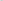 Вопрос о рассмотрении проектов муниципальных программ, проектов о внесении изменений в муниципальные программы включаются в повестку очередного ближайшего заседания Собрания депутатов Литвиновского сельского поселения. Для рассмотрения проектов муниципальных программ, проектов о внесении изменений в муниципальные программы на заседание Собрания депутатов Литвиновского сельского поселения могут быть приглашены: руководители исполнительно-распорядительных органов местного самоуправления,	являющиеся заказчиками муниципальных программ, разработчиками муниципальных программ или исполнителями муниципальных программ; 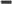 - бюджетные и иные организации, являющиеся непосредственными участниками программных мероприятий или получателями бюджетных средств и средств иных источников на реализацию муниципальной программы;  - представители	Контрольно-счетной инспекции Белокалитвинского района.При необходимости Собрание депутатов Литвиновского сельского поселения вправе запросить заключение Контрольно-счетной инспекции Белокалитвинского района на представленный проект муниципальной программы, проект о внесении изменений в муниципальную программу.7. По результатам рассмотрения проектов муниципальных программ, проектов о внесении изменений в муниципальные программы Собрание депутатов Литвиновского сельского поселения принимает одно из следующих решений:рекомендовать администрации муниципального образования, утвердить муниципальную программу или внести предложенные изменения в муниципальную программу; рекомендовать администрации муниципального образования утвердить муниципальную программу или внести предложенные изменения в муниципальную программу с учетом замечаний и предложений Собрания депутатов Литвиновского сельского поселения;рекомендовать администрации муниципального образования не утверждать муниципальную программу или предложенные изменения в муниципальную программу.Нерассмотрение на очередном ближайшем заседании Собрания депутатов Литвиновского сельского поселения проекта муниципальной программы или проекта о внесении изменений в муниципальную программу, представленных при условии соблюдения требований, указанных в пунктах 2 и З настоящего Порядка, а также ненаправление решения Собрания депутатов Литвиновского сельского поселения по результатам рассмотрения проекта муниципальной программы или проекта о внесении изменений в муниципальную программу в течение пяти рабочих дней, не является препятствием для утверждения соответствующей муниципальной программы, изменений в муниципальную программу администрацией муниципального образования.ПОЯСНИТЕЛЬНАЯ ЗАПИСКАк проекту решения Собрания депутатов Литвиновского сельского поселения «Об утверждении порядка рассмотрения Собрания депутатов Литвиновского сельского поселения  проектов муниципальных программ и предложений о внесении изменений в муниципальные программы муниципального образования «Литвиновское сельское поселение»Согласно п. 9 ч. 10 ст. 35 Федерального закона от 06.10.2003 № 131-ФЗ «Об общих принципах организации местного самоуправления в Российской Федерации» к исключительной компетенции представительного органа муниципального образования относится контроль за исполнением органами местного самоуправления и должностными лицами местного самоуправления полномочий по решению вопросов местного значения.Возможности осуществления предварительного депутатского контроля за содержанием утверждаемых местными администрациями муниципальных программ предусмотрены положениями ч. 2 ст. 179 Бюджетного кодекса Российской Федерации, согласно которым представительные органы муниципальных образований вправе осуществлять рассмотрение проектов муниципальных программ и предложений о внесении изменений в муниципальные программы в порядке, установленном нормативными правовыми актами представительных органов муниципальных образований.Для повышения качества муниципального правотворчества и обеспечения участия депутатов в подготовке муниципальных программ настоящим проектом в развитие указанных положений ч. 2 ст. 179 Бюджетного кодекса Российской Федерации предлагается определить порядок рассмотрения проектов муниципальных программ и вносимых в них изменений представительным органом муниципального образования.ФИНАНСОВО-ЭКОНОМИЧЕСКОЕ ОБОСНОВАНИЕк проекту решения «Об утверждении порядка рассмотрения Собрания депутатов Литвиновского сельского поселения  проектов муниципальных программ и предложений о внесении изменений в муниципальные программы муниципального образования «Литвиновское сельское поселение»
Принятие и реализация предлагаемого решения «Об утверждении порядка рассмотрения Собрания депутатов Литвиновского сельского поселения проектов муниципальных программ и предложений о внесении изменений в муниципальные программы муниципального образования «Литвиновское сельское поселение» не потребует дополнительных расходов из средств муниципального бюджета.ПЕРЕЧЕНЬ НОРМАТИВНЫХ ПРАВОВЫХ АКТОВ ОРГАНА МЕСТНОГО САМОУПРАВЛЕНИЯ, подлежащих признанию утратившими силу, приостановлению, изменению в связи с принятием проекта решения муниципального образования «Литвиновское сельское поселение» «Об утверждении порядка рассмотрения Собранием депутатов Литвиновского сельского поселения проектов муниципальных программ и предложений о внесении изменений в муниципальные программы муниципального образования «Литвиновское сельское поселение»Принятие и реализация решения Собрания депутатов Литвиновского сельского поселения «Об утверждении порядка рассмотрения Собрания депутатов Литвиновского сельского поселения  проектов муниципальных программ и предложений о внесении изменений в муниципальные программы муниципального образования «Литвиновское сельское поселение» не повлечет признание утратившими силу, приостановление, изменение или принятие нормативных правовых актов органа местного самоуправления муниципального образования «Литвиновское сельское поселение»